MARIJA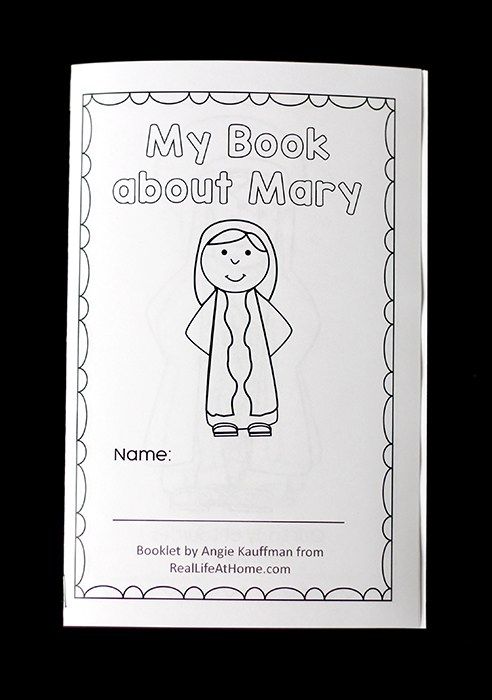 ZADATAK: NACRTAJ MARIJU U SVOJU BILJEŽNICU. ISPOD NAPIŠI KRATKU MOLITVU MARIJI (MARIJO ČUVAJ ME! MARIJO VOLIM TE!...)